Час трудовой безопасностиВ рамках проведения Недели правовой грамотности «Краснодарский край – территория без тени» 24 октября 2023 года специалистами центра занятости населения Темрюкского района проведен урок «Час трудовой безопасности» с учениками 9-10 классов МБОУ СОШ № 27. В ходе беседы школьникам были разъяснены понятия трудовых отношений, значимость и содержание трудового договора, права и гарантии несовершеннолетних, в том числе при временном трудоустройстве в свободное от учебы время. Приведены примеры негативных последствий неофициальных трудовых отношений. Ребята с интересом ознакомились с раздаточным материалом по теме урока. Приняли активное участие в обсуждении темы.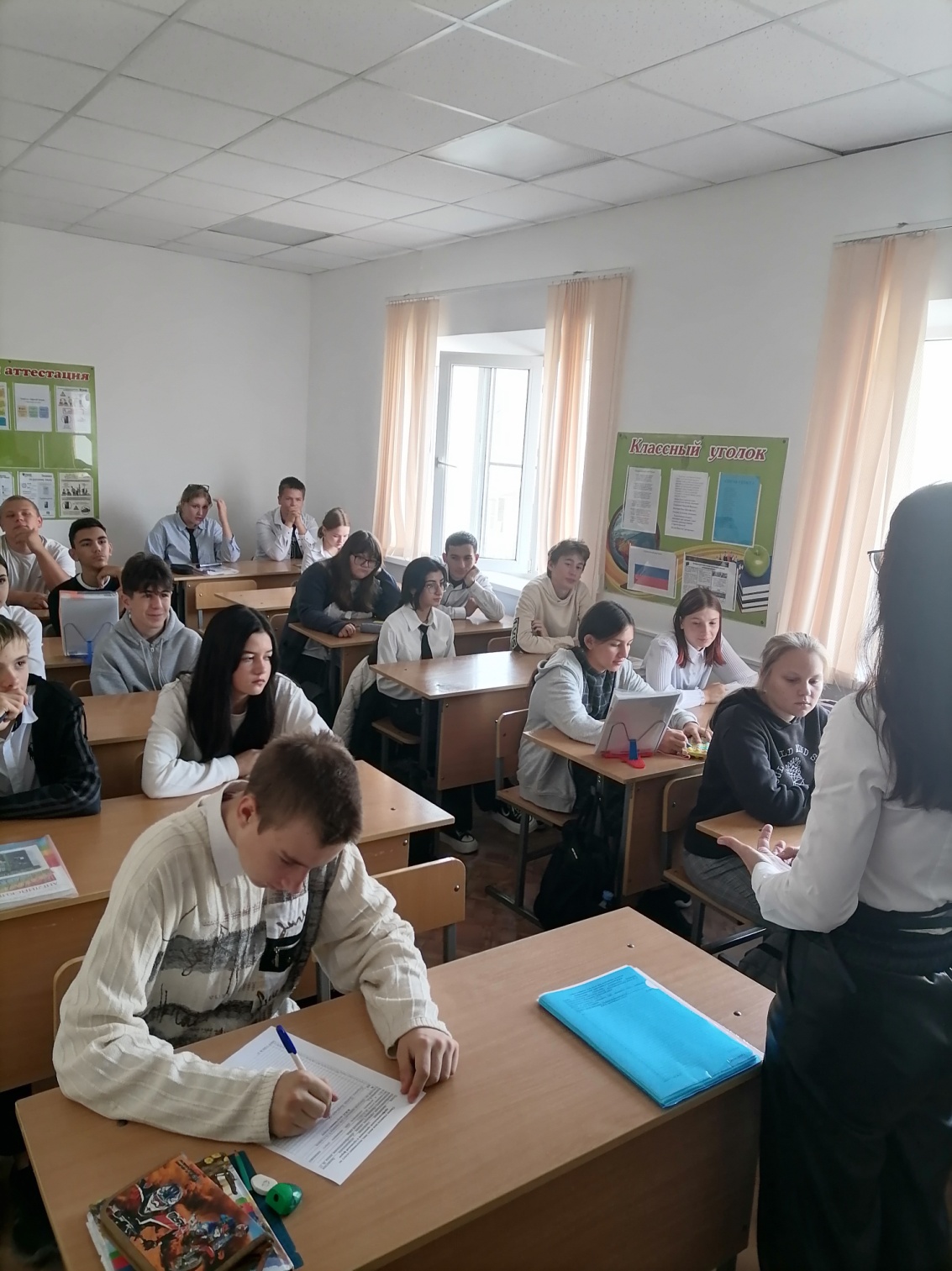 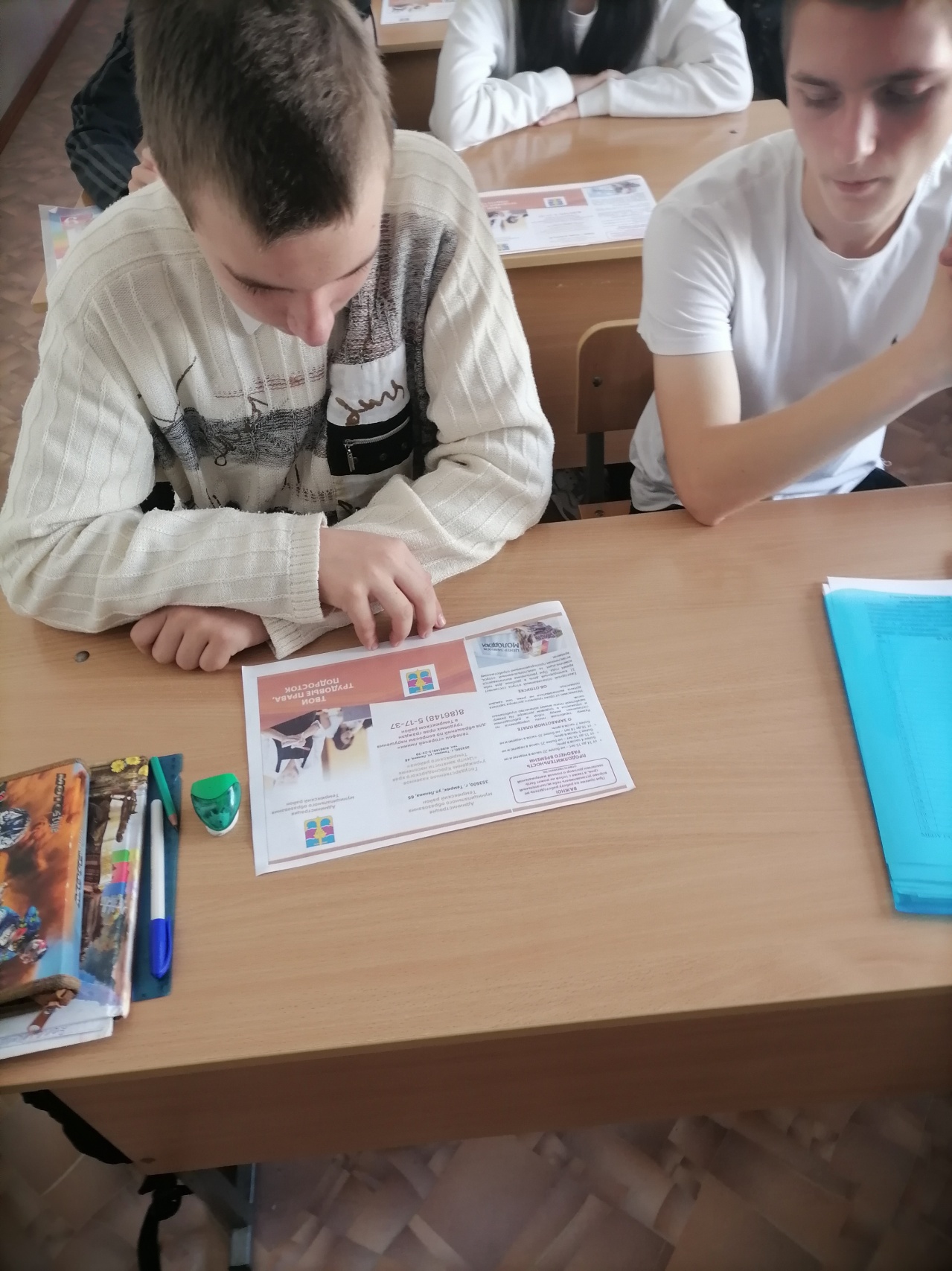 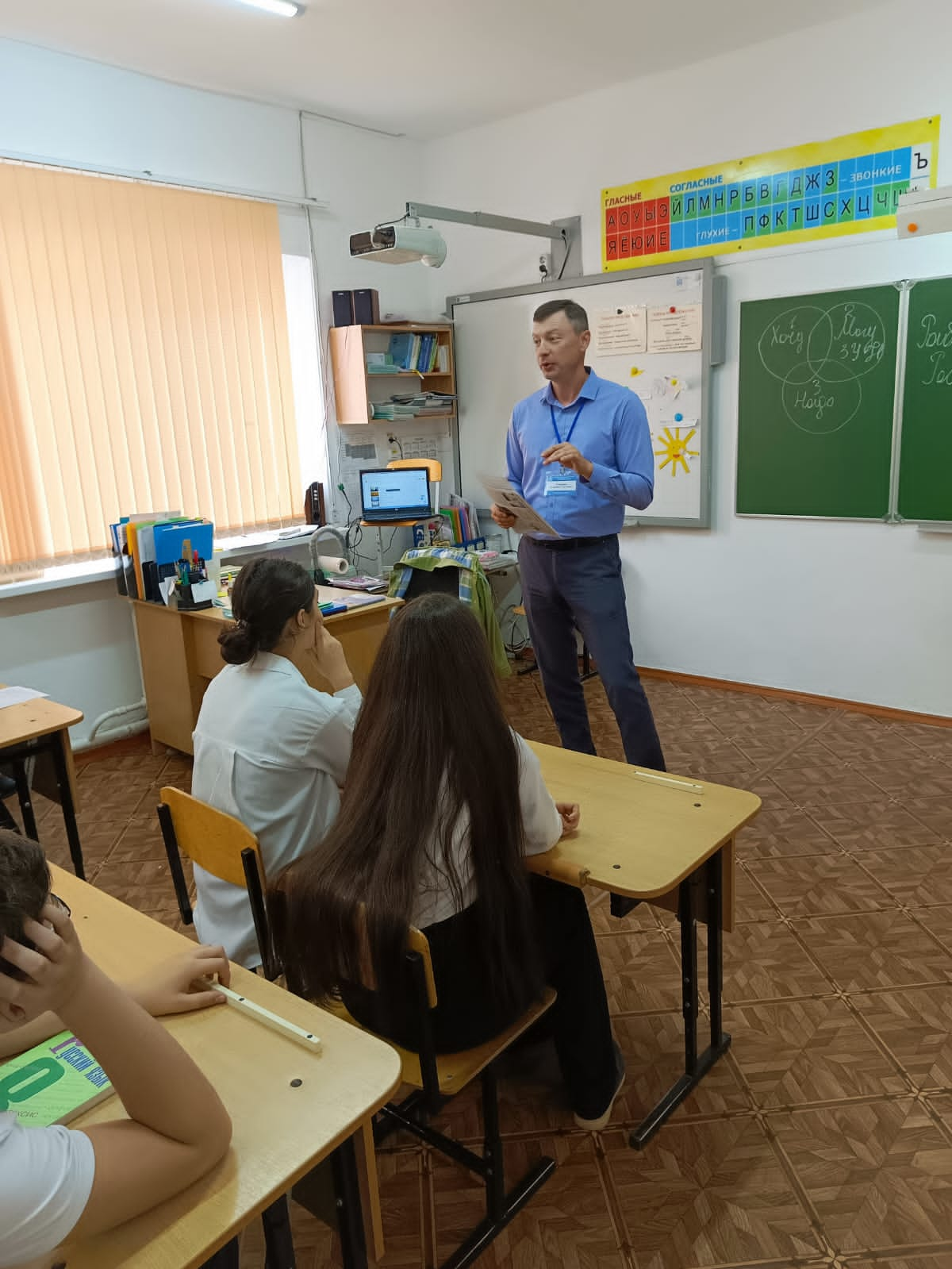 